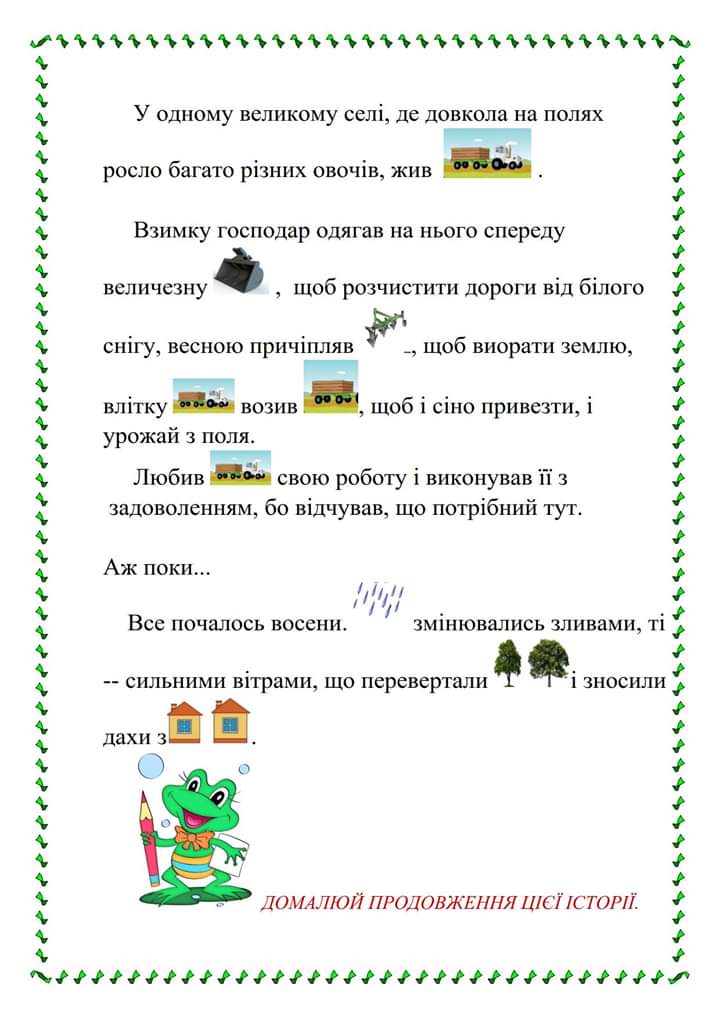 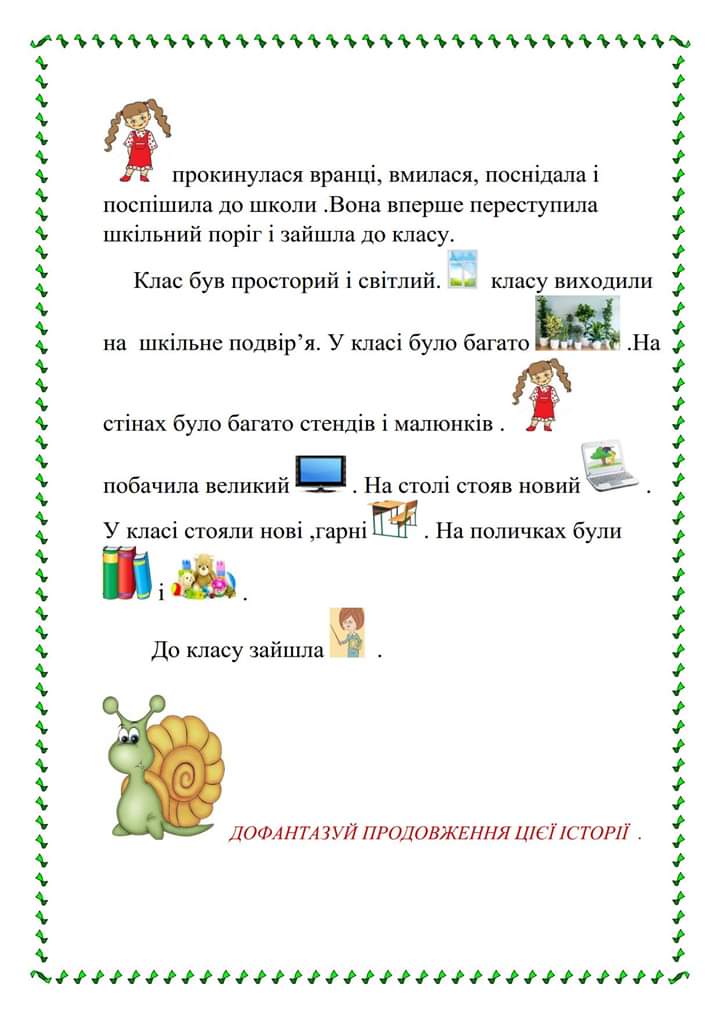 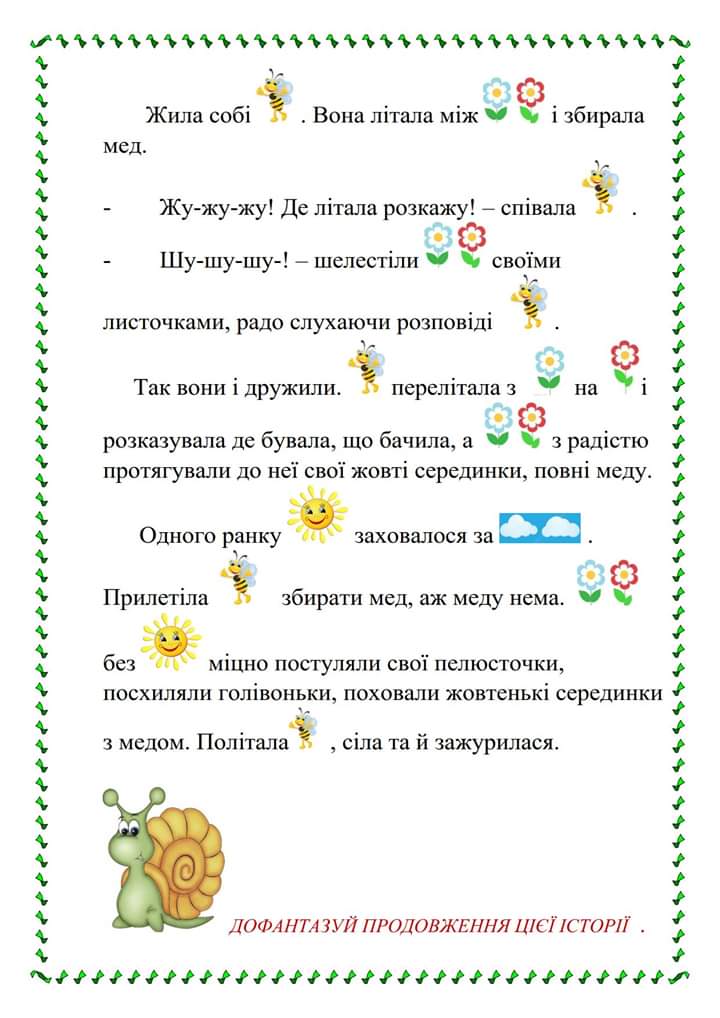 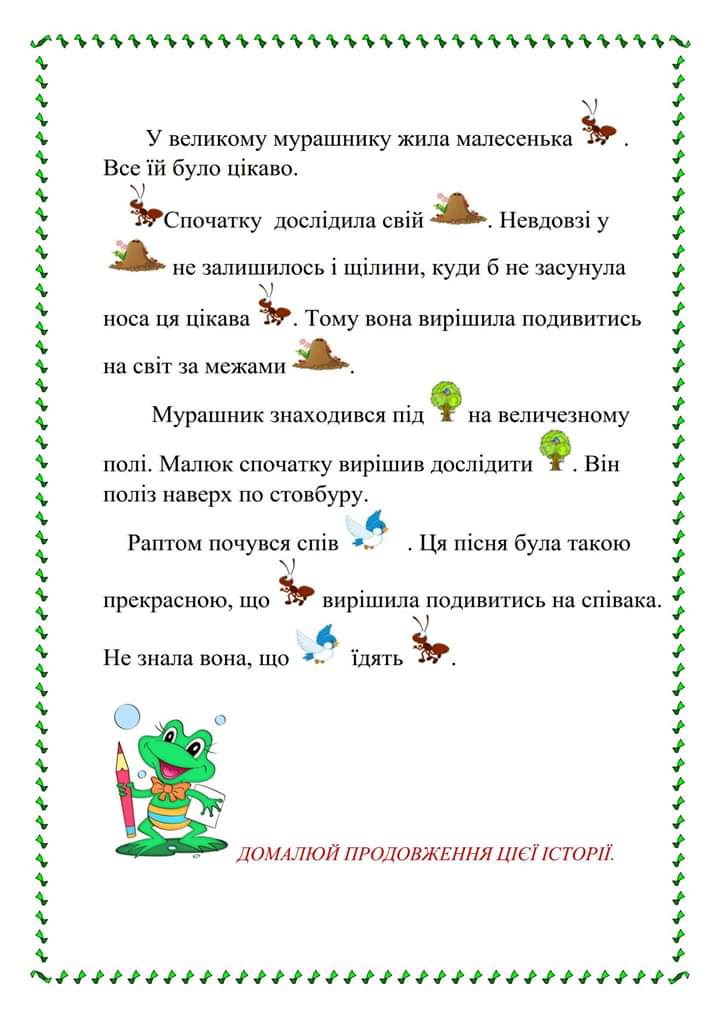 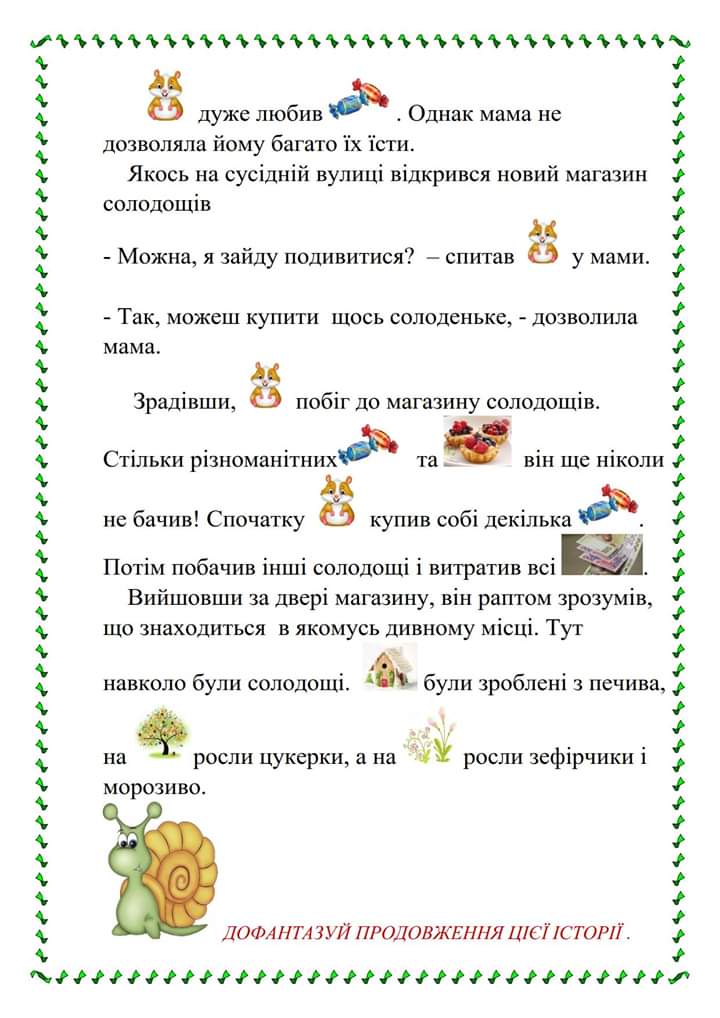 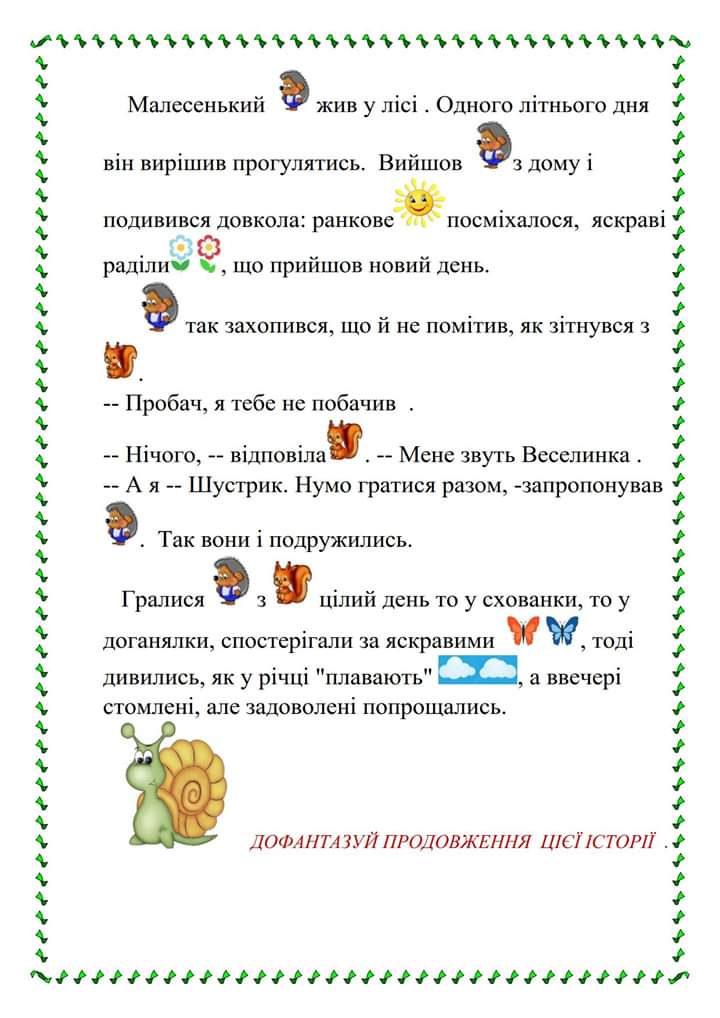 Виконані завдання  присилайте на ел.пошту: natali_tolkacheva@i.ua